 ASO Application Membership Form - Fall 2018 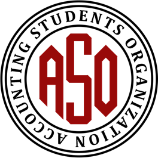 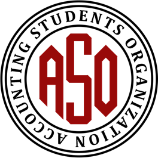 Last Name __________________________	First Name  _________________________________	Email ___________________________________Address  ____________________________	City ___________________________ 		State __________ 	Zip ________________Phone (_______)______________________ 	Class Level __________________ 	Expected Graduation Date ____________________Major  _______________________________	GPA ___________Payment Amount Enclosed ____________		Payment Type (Circle One): Check / CashReferred by __________________________________________________________________________ (Please use full name)I affirm that I am a student at San Francisco State University. Membership dues are $35 per semester.If you would like to be a member of ASO, please submit this application with payment. Drop it off at the Accounting Department Office, SCI 300-ASO mailbox. Please make your checks payable to ASO. Any Membership fees are non-refundable. An email will be sent out within a week after receiving the payment. - - - - - - - - - - - - - - - - - - - - - - - - - - - - Cut and send the form above - - - - - - - - - - - - - - - - - - - - - - - - - - - - - - - - - - - - Payment Instructions:Complete ALL the information above. Attach a check or cash for $35 payable to Accounting Students Organization (ASO) with form in an enclosed envelope Drop the attached payment and form to SCI 300 – ASO mailboxYou will receive an email within the week we receive your payment* Note: All dues are non-refundable*ASO members get FREE ADMISSION to Meet the Firms (Tuesday September 18) if the application form is submitted by FRIDAY SEPTEMBER 14th, no later than 4:30 p.m. FINAL APPLICATION  DUE DATE IS ON FRIDAY SEPTEMBER 21st, no later than 4:30PM.Any other questions regarding membership, please contact:ASO Membership Chair, Jenny Padaca: membership.sfsuaso@gmail.com